intelliTrachttp://www.wix.com/ayazhayder/intellitracDate: 5/19/12Team Members:Benji BobanAagbara KpeaMuhammad Ayaz ShaikhShilpa SiddavvanahallyTable of Contents1.0 Introduction	22.0 Issues with Preliminary Definition Given	22.1 Changes to Preliminary Definitions	32.2 Customer Domain Requirement Issues	2.3 Functional Requirements	52.4 Non-Functional Requirements	83.0 WRS	123.1 W	123.2 RS	124.0 Prototype and User Manual	124.1Prototype	12 4.2 Functional Process Model - Requirements Process - State Chart	124.3 Functional Process Model - Requirements Process - Use Case Diagram	134.4 Non-Functional Process Model - Self Review Process - KAOS Model Diagram	135.0 Traceability	145.1 Domain  “W” Traceability	145.2 Functional RS Traceability	145.3 Non-Functional RS Traceability	176.0 Creep Rate	197.0 Why Team Power Droid	19Reference	19Appendix	191.0 IntroductionSoftware OverviewTechnicians in the Smartphone age are forever wishing to bring the simplification and multitasking capabilities they encounter in their private lives into their hectic, disorganized life of technician house calls.  In the industry, there are many ticket management software programs available to assign, queue, annotate, and close the tickets (work items) for the technicians.  The problem with many of these programs is the need for access to the main network on which the queue database runs and the cumbersome methods of entering the details of the work done (before, during, or after the visit) into the system.  This program is intended to allow the technician to utilize his/her Smartphone to manage a ticket, including the scheduling, location, annotation, and the emailing abilities.  The purpose is to allow the technician a handy application which will provide assistance during the lifecycle of a service ticket. Version HistoryIssues with Preliminary Definition Given	Changes to Preliminary DefinitionEvery Menu Item should be 3 clicks away to ensure the technician can quickly navigate In order to prove the completion of a ticket especially if the customer is not present, some technician would like the ability to record a video and attach to the summary.Customer Domain Requirement IssuesDR1 Smartphone with Android Platform with data/web capabilities Android Platform?Issue: Domain independent of the Android OS revision?Proposal 1: We should start with Android 2.3 (Gingerbread) and aboveProposal 2: Whichever OS supports GPS interaction.	Resolution: We will start at Android 2.3Data/Web Capabilities Issue: Should we define the amount of the data plan requiredProposal 1: All data is stored offline, and once job is complete will be uploaded.Proposal 2: The data plan amount is not relevant to the functionality of the application.Proposal 3: Whether the user has a data plan or not is irrelevant.  He needs to be able to connect to the internet whether data or wifi connection.Resolution: Since the data is stored offline, the data plan capability is up to the user, therefore DR1 should be reworded to state access to internet as opposed to data/web  capabilities. DR1 Smartphone with Android Platform with the ability to access the internet.DR2 Calendar application is an application that has the ability to store events names, dates and/or time of occurrence in the smart phone memory and also has the ability to notify the smartphone user via sound or vibration. Is the Calendar a necessary part of the domain?Issue: The application is a calendar, does it need access to the Smartphone (maybe personal) calendar on the phone?Proposal 1:  Yes it should to resolve timing conflictsProposal 2: No, for privacy concerns it should not.Resolution: Strike DR2 from the domain. DR3 GPS is a program that provides location and time information in all weather, anywhere and helps to determine one’s input destination using the satellite navigation system.Issues: GPS a program?Proposal 1: No, it is functionality of the phone.Proposal 2: We should reword this domain to be GPS application of the phone. Issue: Reword DR3 from ambiguous definition of capabilities.Proposal 1: GPS tells our current location and directs us to the destination.Resolution: DR3: GPS application of the phone tracks our current location and has the ability to guide to the required destination. DR4 Technician is the owner of the smartphone and is the operator charged with completing the task of the ticket.Issues: Technician the owner?Proposal 1: Technician is the user not the owner.  It is because the company can be the user of the phone.Resolution: DR4: Technician is the user of the smartphone and is the operator charged with completing the task of the ticket.DR5 Ticket is the electronic compilation of a work item for a technician.  It contains the following:Problem –initial, serviceTelephone number - initialAddress - initialDate/Time of call - initialHardware/software required – initial, serviceDate/Time of service(s) scheduled – initial, serviceHardware/software purchased - serviceTime spent on the service -serviceDistance calculation –serviceNotes – initial, serviceIssue: No Customer differentiation information field is recorded in the ticket?Proposal 1: Yes most tickets contain the customer/organization name.Resolution: include the Customer name in the list in DR5.Issue: The Cost of service field is not in DR5.Proposal 1: Include a cost of service filed in the list in DR5.Resolution: Include a cost of service filed in the list in DR5.DR6 A Customer is the person/establishment receiving the services of the technician.DR3 Camera is a hardware device mounted on the phone, providing the capability for camera and video capture and recording.Functional RequirementsUpon initial phone call, ticket information from DR5 shall be stored.Issues: Should there be other means of communications?Proposal 1: The technician should be able to enter ticket information after receiving emails or texts.Issues: when is the ticket information entered?Proposal 1: This should be a separate functional requirement.Proposal 2: Should it be a requirement the phone has a hands free method?Resolution: Create 1 domain requirement for Proposal 2 and 1 Functional Requirement for Proposal 1. The application shall interact with the native phone calendar application  for time availabilityIssues: Native Phone applicationProposal 1: This has been struck from the requirements; see DR2.There shall be an Application alarm to alert the technician of the coming job.The application shall interact with the calendar to offer snooze,  reset, reschedule, or initiate travel.Issue: Reference to the calendar	Proposal 1: Remove Reference to the calendar	Proposal 2: Replace calendar with stand alone calendar	Resolution: The application is a calendar, therefore we do not state stand alone calendar. Issue:  Reset and Reschedule are synonymous	Proposal 1: Remove “reset”	Resolution: Remove Reset.There shall be the ability to interact with the GPS of the phone for directions.The application shall calculate the mileage driven via the GPS function of the phone or shall give the technician the ability to enter current location.Issue: The options GPS versus entry are non-functional requirementsProposal 1: remove reference to the GPS function and the ability to enter current location.Proposal 2: The application then needs an ability to receive current location once the “start” soft button has been activated.Resolution: Reword 2.2.6: The application shall calculate the mileage driven.The application shall provide an option to select destination arrived.Issue: It should not be an option.Proposal 1:  This is unclear.  When the “start” soft button is pressed, the application should have a functionality waiting for “arrived”Proposal 2: All other functionality of the application with respect to that particular ticket shall be suspended until the “arrive” soft button is clicked.Resolution: 2.2.7 The Application shall provide a soft button with “arrived” with respect to a particular ticket once the “start” soft button has been pressed.The application will provide functionality to “start calculating work service time” via a soft button  – Choose “yes or no” optionIssue : When does this functionality appear?Proposal 1: This functionality should appear after the “arrived” soft button has been pressed.Resolution : This functionality should appear after the “arrived” soft button has been pressed.The application will allow the user to take notes, record pictures of items purchased, record receipts from hardware/software purchased.The application will provide functionality to “stop work service time” via a soft button  – Choose “yes or no” optionIssue : When does this functionality appear?Proposal 1: This functionality should appear after the “start work” soft button has been pressed.Resolution : This functionality should appear after the “start work” soft button has been pressed.The application shall pop up with completed ticket summary once the stop work service time softbutton is selectedIssue: This does not integrate with the workflow for internet access for calculationThere shall be an ability to receive a signature from a customer once a service has been completed.There shall be an ability to email the completed ticket.The Software shall not be required to interact with other software programs, such as ticket management programs and or schedulers.	Issue: Ticket Management programs and or schedulers is a vague 	statement	Proposal 1: Strike that wording from the Requirement.	Resolution: The wording is now as follows: “The Software shall not be 	required to interact with other software programs.The Application shall provide memory allocation for Photo/video storageThe application shall allow the user to record videos in addition to the other medium specified in the requirement 2.3.9Non-Functional RequirementsService charges and required hardware/software costs to be purchased will be negotiated with the customer on receipt of ticket.Issue: Wording on Receipt of ticketProposal 1: Re-word to state in the “during the initial creation of the ticket”Resolution 2.3.2 Service charges and required hardware/software costs to be purchased will be negotiated with the customer during the initial creation of the ticket.Schedule for service shall be negotiated and entered with the customer on receipt of ticketIssue: Wording on Reciept of ticketProposal 1: Re-word to state in the “during the initial creation of the ticket”Resolution 2.3.1 Schedule for service shall be negotiated and entered with the customer during the initial creation of the ticket.It should allow for a calendar view or outline viewIssue: “It” is too vague	Proposal 1: Re-word to state “The Application”Resolution 2.3.3 The application should allow for a calendar view or outline viewAlarm is set in the calendar of the appThe application alarm has option to snooze, reschedule job, or initiate travel 	Issue:  What does this mean?	Proposal 1: It means the alarm should present options.	Proposal 2: Should we state soft buttons?Resolution: We should leave the software engineers to do it however they wish.The information of the GPS functionality of the phone will be used to direct the technician to the site.  This information will also send the mileage data back to the applicationIssue1: the information of the GPS functionality, what does it mean?                        Issue 2: “This Information” is not clearProposal1: Re-state “GPS functionality of the phone will be used to direct”                        Proposal 2: app will also provide the mileage data.Resolution: This functionality should appear after you click “Initiate travel”.There should be option to calculate from an entered locationProposal: The application needs an ability to receive current location once the start soft button has been activated.The Application is a stand alone; it does not interface with other ticket softwareTickets can be created on the phone (i.e. enter information via phone keypad) onto the phoneTickets can be received via email on the phone – please deleteIssue: chances of missing emailsProposal 1: This requirement should be deleted from the non-functional requirements documentResolution 2.311: shall be completely deleted from the non -functional requirements document.Tickets can be receive text message Issue: Text messages may not be securedProposal 1: This is requirement should be deleted since tickets may contain corporate informationResolution 2.3.11: The NFR 2.3.11 shall be completely deleted from the non-functional requirements of the app documentIntegrated with a calendar scheduler for a later date and time.Issue: App does not need to access personal calendar schedule?Proposal 1: Since app will have its stand-alone calendar, the NFR 2.3.12  should be deletedResolution: The NFR 2.3.12 shall be completely deleted from the non-functional requirements of the application documentThe ability to edit the customer information, e.g. Name, Address, Phone, Email ID etc.Issue: What? Is it app or technician?Proposal: Reword itResolution 2.3.14: The application shall enable the service technician to edit all of customer information at any time.The ability to create self tailored alarm with respect to the scheduled time.Issue: What does “self tailored alarm” mean? Proposal 1: Remove from requirement. It contradicts with NFR 2.3.4 Resolution: NFR 2.3.15 shall be removed from the non-functional     requirement of the application document Have the ability to postpone the scheduled service ticket via snooze mechanism.Issue: Is this not the same as NFR 2.3.5? Proposal: Delete from requirementsResolution: This item shall be deleted from the non-functional requirements of the application documentHave the ability to postpone the scheduled service ticket via snooze mechanism.Issue: When to postpone?Proposal: Postpone when alarm reminds you about the ticket.Resolution: When alarm reminds you about the coming up ticket, at that time it should also have the ability to postpone the scheduled service ticket. Will provide note taking capabilities when the customer site destination is reached.Will have the ability to attach pictures of receipts, or other work related objects.Issue: where the attach pictures will go?Proposal: with the summary and in the emailResolution: Will have the ability to take pictures of receipts or other work related objects then attach it in the summary and in the emails.The Application will provide the ability to revisit work areas with respect to the service tickets.  Issue:  What does revisit means?Proposal: Revisit can be taken as physically revisiting the customer site. We should use review and getting feedback from customer.Resolution: When the ticket is completed and marked as closed, then there should be a ability to retrieve the summary of the ticket and enter customer’s feedback.The Application will provide the option of emailing the completion report to different email ids for e.g. to customer, your manager, yourself, etc.Issue: If we need to send the ticket to more than default number of peoples?Proposal: there should be a soft button: “Add email ids”.Resolution: Will provide the option of emailing the completion report to different email ids for e.g. to customer, your manager, yourself, etc. There will be a soft button “Add another email address” which will help you to enter more email ids.Every Menu item should be 3 clicks away.Issue: Is this the main menu items or any option?  It is not clearProposal: State every Main Menu ItemResolution: Every Main Menu item should be 3 clicks away.WRSWProblemThe problem of Keeping pace with the complex and cumbersome method of scheduling and entering work to do and work done in the systems affect Technicians house call overall job capability and mobile businesses.  The impact of which is that they are unable to schedule, follow up, maintained an assigned job order without wasting significant time needed to do the job or other assigned duties as appropriate.GoalOur goal is to enable mobile service technicians utilize their Smartphone to manage a job order ticket. This includes but not limited to scheduling, locating, annotation, and the emailing capabilities. We intend to give the technician a handy application which will provide assistance during the lifecycle of a service ticket. Prototype and User ManualPrototype – See InteliTrac.pptFunctional Process Model - Requirements Process - State Chart 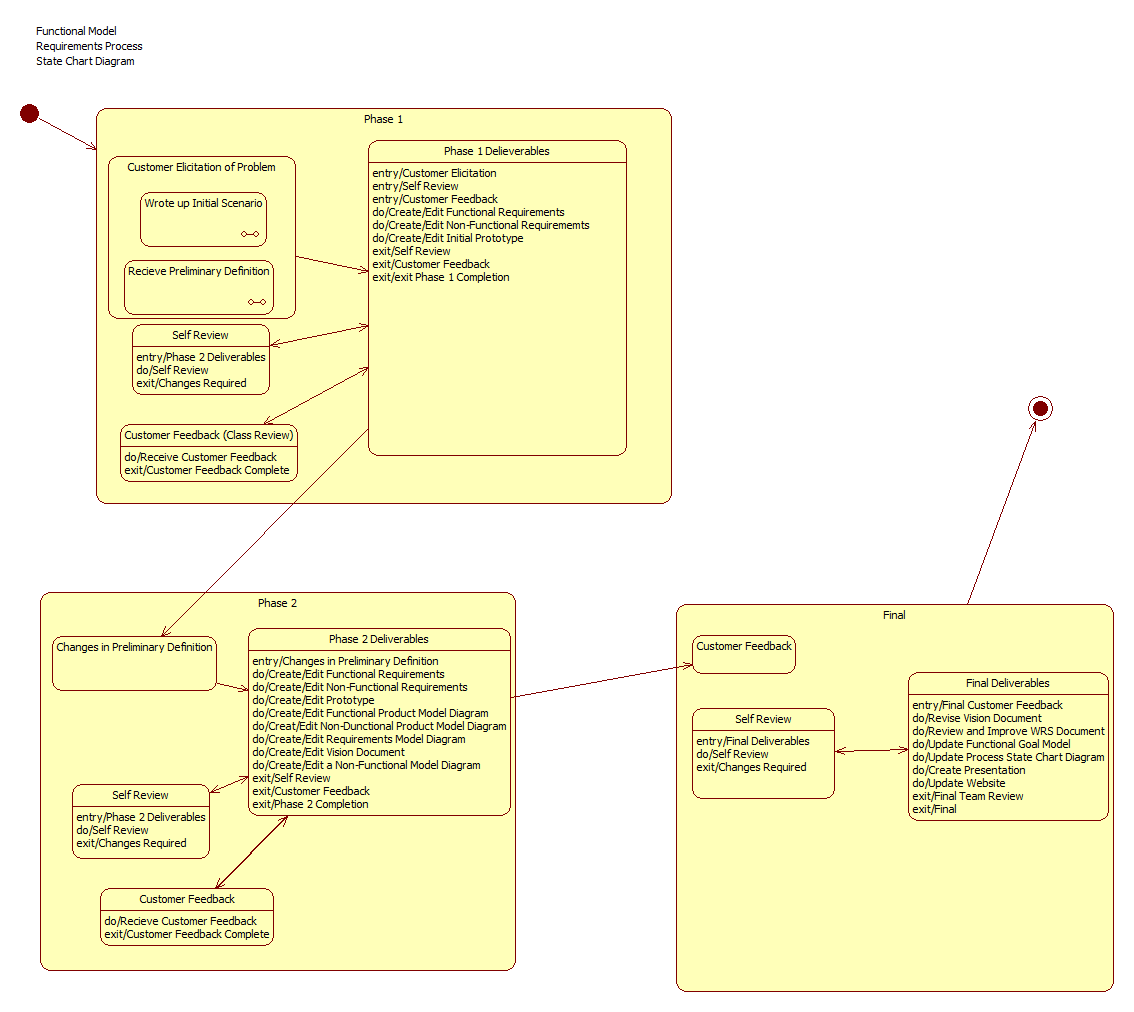 Functional Process Model - Requirements Process – Use Case Diagram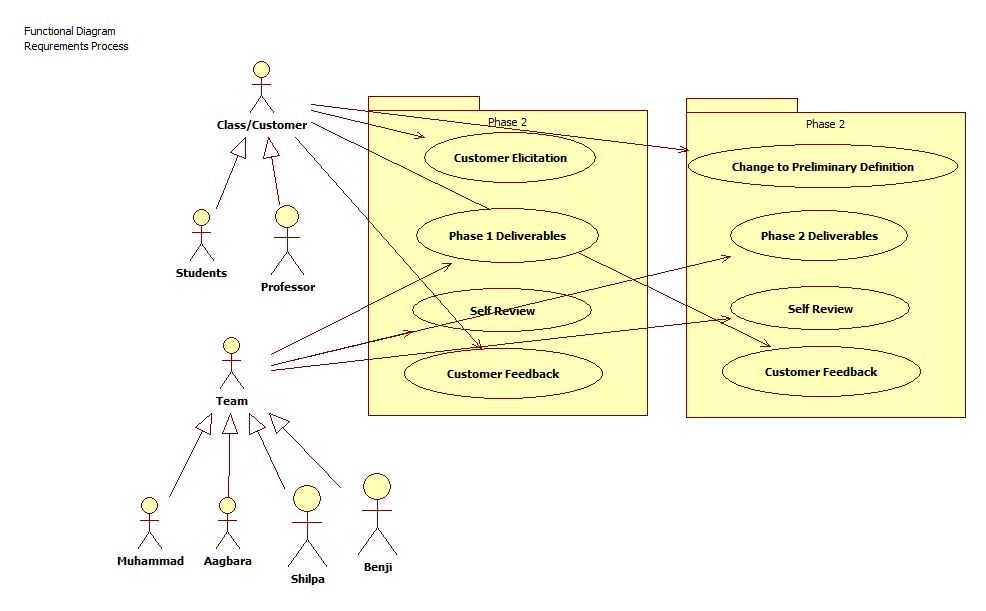 Non-Functional Process Model – Self Review – KAOS Model DiagramSee “InteliTrac.ppt”TraceabilityDomain “W” TraceabilityDomain “RS” TraceabilityDomain “NFRS” TraceabilityCreep Rate6.1 The Creep Rate shall be less than 25% for both Functional and Nonfunctional Requirements.  The Creep Rate shall be less than 50% for the Domain Requirements, as it is not well defined. Why Team Droid1.  IntelliTrac is exclusively made for individual technicians / client, while others need a lot of different kind of setups and system specifications.2. IntelliTrac do not need internet connection to fetch the data, it is stand alone application running from your Smartphone and saving the data in your Smartphone.3.  Big icons within the application are designed that way so you can easily tap them and  schedule tickets / tasks even when technician / client is busy in a job.4. IntelliTrac can be used by any individual even if user doing grocery, mall shopping or any other daily routine work.5.  IntelliTrac has an integrated calendar which has different view for user’s ease.6. IntelliTrac can create a follow-up reminder that will prompt be on a specific date and time to get back to a particular ticket.7. Easily organize, prioritize and engage with others on support requests to ensure your customers get accurate and timely responses.8. IntelliTrac guides you till customer’s location via GPS functionality of your own Smartphone.9.   This is made specifically to help your business grow.10. No any Smartphone application in the market has the feature to take the signatures via your Smartphone’s touch screen and email the ticket summary right away to as many persons you want.11. It can attach real time videos to your ticket summary as a proof for your future references.12.  Last but the greatest that it’s the best and the cheapest to help you in making you and your business big.VersionWork Done.10Creation of Document.20Initial Review of Functional Requirements.30Preliminary Requirements Review.40Preliminary Definition Change.50Updated Process State Chart Diagram and added Justification.60Document updated-section 3S.NORequirements SpecificationForward TraceabilityDR1Smartphone with Android Platform 2.3 or higher with data/web capabilitiesN/ADR2Smartphone with Android Platform with the ability to access the internetPrototype Page 1, Top of ScreenDR3GPS is a program that provides location and time information in all weather, anywhere and helps to determine one’s input destination using the satellite navigation system.Prototype Page 16DR4Technician is the user of the Smartphone and is the operator charged with completing the task of the ticket.N/ADR5Ticket is the electronic compilation of a work item for a technicianPrototype Page 4-7DR6A Customer is the person/establishment receiving the services of the technician.Prototype Page 4S.NORequirements SpecificationForward TraceabilityFRS1Upon initial phone call, ticket information from DR5 shall be stored.Prototype Page 6FRS 2The application shall interact with the native phone calendar application for time availabilityStruck from FRFRS 3There shall be an Application alarm to alert the technician of the coming job.Prototype Page 9FRS 4The application shall interact with the calendar to offer snooze, reschedule, or initiate travelPrototype Page 9FRS 5 There shall be the ability to interact with the GPS of the phone for directions.Prototype Page 17FRS 6The application shall calculate the mileage driven.Prototype Page 17FRS 7The Application shall provide a soft button with “arrived” with respect to a particular ticket once the “start” soft button has been pressed.Prototype Page 18FRS 8The application will provide functionality to “start calculating work service time” via a soft button  – Choose “yes or no” option, after the “arrived soft button has been pressed.Prototype Page 18FRS 9The application will allow the user to take notes, record pictures of items purchased, record receipts from hardware/software purchasedPrototype Pages 19,25, and 26FRS 10The application will provide functionality to “stop work service time” via a soft button  – Choose “yes or no” option, after the “start” soft button has been pressed.Prototype Page 19FRS 11The application shall pop up with completed ticket summary once the stop work service time softbutton is selectedPrototype Page 20FRS 12There shall be an ability to receive a signature from a customer once a service has been completedPrototype Page 22FRS 13There shall be an ability to email the completed ticketPrototype Page 23FRS 14The Software shall not be 	required to interact with other software programs.N/AFRS 15The Application shall provide memory allocation for Photo/video storageN/AFRS 16The application shall allow the user to record videos in addition to the other medium specified in the requirement 2.3.9Prototype Page 19,25,33S.NORequirements SpecificationForward TraceabilityNFRS 1Service charges and required hardware/software costs to be purchased will be negotiated with the customer during the initial creation of the ticket.Prototype Page 6NFRS 2Schedule for service shall be negotiated and entered with the customer during the initial creation of the ticketPrototype Page 7NFRS 3The application should allow for a calendar view or outline viewPrototype Page 27-29NFRS 4Alarm is set in the calendar of the appPrototype Page 7NFRS 5The application alarm has option to snooze, reschedule job, or initiate travelPrototype Page 11NFRS 6The information of the GPS functionality of the phone will be used to direct the technician to the site.  This information will also send the mileage data back to the applicationPrototype Page 14,16, and 17NFRS 7 There should be option to calculate from an entered locationPrototype Page 15NFRS 8 The Application is a stand alone; it does not interface with other ticket softwareNoneNFRS 9 Tickets can be created on the phone (i.e. enter information via phone keypad) onto the phonePrototype Page 5NFRS 10Tickets can be received via email on the phone – please deleteStruck from NFRSNFRS 11Tickets can be receive text messagesStruck from NFRSNFRS 12Integrated with a calendar scheduler for a later date and timeStruck from NFRSNFRS 13The application shall enable the service technician to edit all of customer information at any timePrototype Page 3NFRS 14The ability to create self tailored alarm with respect to the scheduled time.Struck from NFRSNFRS 15Have the ability to postpone the scheduled service ticket via snooze mechanismStruck from NFRSNFRS 16Have the ability to postpone the scheduled service ticket via snooze mechanism when the alarm is initiated about a particular ticketPrototype Page 9NFRS 17Will provide note taking capabilities when the customer site destination is reached.Prototype Page 20NFRS 18Will have the ability to take pictures of receipts or other work related objects then attach it in the summary and in the emailsPrototype Page 25, 26,31,32NFRS 19 Even after a ticket is completed and marked as closed the Application will provide the ability to revisit work areas with respect to the service tickets.  Prototype Page 3 NFRS 20 The Application will provide the option of emailing the completion report to different email ids for e.g. to customer, your manager, yourself, etc., There will be a soft button labeled “Add another email address” which will help you to enter more em way of ail idsPrototype Page 23,30NFRS 21Every Main Menu item should be 3 clicks away.Prototype Page 3, etc…